,AKADEMIA NAUK STOSOWANYCH 
IM. KSIĘCIA MIESZKA I W POZNANIU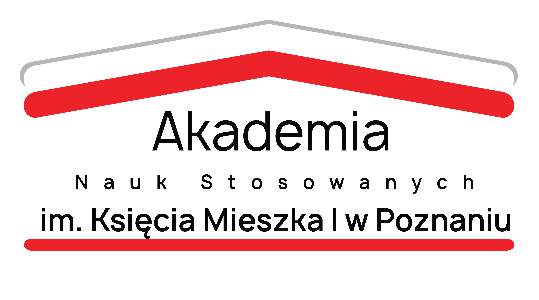 Metody weryfikacji efektów uczenia sięw ramach wewnętrznego systemu zapewnieniai oceny jakości kształcenia obowiązujące w Akademii Nauk Stosowanychim. Księcia Mieszka I w Poznaniu	Funkcjonujące w Akademii Nauk Stosowanych im. Księcia Mieszka I w Poznaniu (dalej: ANSM) zasady sprawdzania i oceniania stopnia osiągania przez studentów zamierzonych efektów uczenia się odnoszą się do każdego z etapów kształcenia. Występują one w postaci procedury dotyczącej systemu weryfikacji osiągania zamierzonych efektów uczenia się. Podlegają jej wszyscy nauczyciele prowadzący zajęcia dydaktyczne oraz wszyscy studenci. Przedmiotem procedury weryfikacji osiągania zamierzonych efektów uczenia się przez studentów jest przedstawienie obiektywnego, materialnego dowodu potwierdzającego, że założone i umieszczone w szczegółowych treściach programowych efekty uczenia się (sylabus) zostały osiągnięte. 	Weryfikacja osiągania zamierzonych efektów uczenia się obejmuje następujące obszary: wiedzę, umiejętności,kompetencje społeczne. 	Prowadzenie weryfikacji osiągania zamierzonych efektów uczenia się ma odzwierciedlenie w osiągniętych wynikach (ocenach) studentów, a te w średniej arytmetycznej ocen uzyskanych w danym roku akademickim, jak również w całym okresie studiowania przez studenta. Szczegółowe efekty uczenia się zapisywane są w szczegółowych treściach programowych. 	Dziekan Wydziału ANSM we współpracy z Wydziałową Komisją ds. Zapewniania i Oceny Jakości Kształcenia weryfikuje składane przez nauczycieli akademickich szczegółowe treści programowe (sylabus) pod względem efektów uczenia się i sposobów ich weryfikacji, z uwzględnieniem zróżnicowania i adekwatności poszczególnych sposobów weryfikowania efektów uczenia się w odniesieniu do wiedzy, umiejętności i kompetencji społecznych. 	Uwzględnienie w szczegółowych treściach programowych (sylabus) sposobów weryfikacji efektów uczenia się umożliwia dokonanie oceny stopnia ich osiągnięcia. Są one formułowane m.in. z wyszczególnieniem warunków zaliczenia, konieczności złożenia / napisania odpowiednich prac czy kryteriów ocen wykonywanych ćwiczeń, projektów czy testów sprawdzających. Jednocześnie wiążą się również z archiwizacją prac studentów, do której zobligowany jest każdy nauczyciel prowadzący zajęcia. Dlatego też osoba prowadząca dane zajęcia ma obowiązek dokładnego sformułowania warunków i form zaliczenia zajęć w odniesieniu do każdej oceny z obowiązującej w uczelni skali ocen określonej w Regulaminie studiów ANSM. Ogólną formą zaliczenia poszczególnych zajęć jest egzamin lub zaliczenie z oceną. 	Aby zaliczyć zajęcia kończące się egzaminem student powinien zaliczyć ćwiczenia 
z tych zajęć oraz uzyskać pozytywną ocenę z egzaminu pisemnego lub ustnego. Szczegółowe wytyczne co do zaliczania zajęć zawarte są w szczegółowych treściach programowych (sylabus).	Wartości punktów ECTS odzwierciedlają ilość pracy koniecznej do zaliczenia pojedynczych zajęć. Studia na kierunku kończą się złożeniem ustnego egzaminu dyplomowego z wynikiem pozytywnym lub egzaminem dyplomowym na podstawie pisemnej pracy dyplomowej z wynikiem pozytywnym. 	Warunkiem uzyskania kwalifikacji (efektów uczenia się poświadczonych dyplomem) jest spełnienie wszystkich wymagań wynikających z programu studiów, w tym harmonogramu realizacji programu studiów oraz otrzymanie pozytywnej oceny podczas egzaminu dyplomowego. 	Weryfikacja osiągania zamierzonych efektów uczenia się obejmuje następujące rodzaje i formy zajęć: zajęcia w bezpośrednim kontakcie nauczyciela ze studentem (wykłady, konwersatoria oraz ćwiczenia – realizowane w sali i terenie); zajęcia bez bezpośredniego kontaktu nauczyciela ze studentem (w tym zajęcia w formie praktycznej). 	Po zakończeniu danego roku akademickiego analiza osiągnięcia zamierzonych efektów uczenia się wraz z opinią nauczycieli akademickich oraz wnioskami i propozycjami działań doskonalących jest jednym z głównych zagadnień poruszanych na spotkaniu Rady Wydziału oraz Wydziałowej Komisji ds. Zapewnienia i Oceny Jakości Kształcenia.		Procedury (metody) weryfikacji osiągania zamierzonych efektów uczenia się przez studentów dotyczą przeprowadzania zaliczeń i egzaminów, form i warunków dopuszczenia do egzaminu lub zaliczenia, studenckich praktyk zawodowych oraz pracy dyplomowej i egzaminu dyplomowego.		Procedura dotycząca przeprowadzania zaliczeń i egzaminów obejmuje określenie 
w szczegółowych treściach programowych (sylabus) do każdych zajęć szczegółowych warunków i sposobów weryfikacji osiągania zamierzonych efektów uczenia się przez studenta poprzez wskazanie:poszczególnych składowych oceny końcowej (etapów realizacji zamierzonych efektów uczenia się),formy przeprowadzania zaliczeń i egzaminów (ustna lub pisemna),nakładu pracy przeciętnego studenta potrzebnego do osiągnięcia założonych efektów uczenia się, zakresu materiału koniecznego do opanowania na poszczególne oceny.	W systemie oceny prac zaliczeniowych, projektowych, egzaminacyjnych stosuje się następujące metody weryfikacji efektów uczenia się: metody weryfikacji wiedzy: kolokwia, egzaminy/zaliczenie pisemne, egzaminy/ zaliczenie ustne, testy pisemne, przygotowanie prezentacji multimedialnej, wypracowania pisemnego, itp.;metody weryfikacji umiejętności: projekt, ćwiczenia laboratoryjne, prezentacja ustna, przygotowanie prezentacji multimedialnej, wypracowania pisemnego, rozwiązywanie zadań, dyskusje i debaty, rzadziej egzamin pisemny lub ustny;metody weryfikacji kompetencji społecznych: obecność na zajęciach, dyskusje 
i debaty, prezentowane postawy.	Do składowych ocen uzyskiwanych w trakcie zaliczeń i egzaminów zalicza się: w odniesieniu do zajęć kończących się zaliczeniem z oceną: obecność na zajęciach, aktywność, rozliczenie się studenta z materiału realizowanego 
w ramach zajęć bez bezpośredniego udziału nauczyciela i studenta, uzyskanie pozytywnej oceny z kolokwium kończącego zajęcia, itp.,w odniesieniu do zajęć kończących się egzaminem: uzyskanie pozytywnej oceny z części ćwiczeniowej realizowanych zajęć, obecność na zajęciach, rozliczenie się studenta z materiału realizowanego w ramach zajęć bez bezpośredniego udziału nauczyciela i studenta, uzyskanie pozytywnej oceny z pracy śródsemestralnej, itp.	Z kolei w odniesieniu do realizowanych praktyk zawodowych osiągnięcie założonych efektów uczenia się następuje poprzez ocenę każdego z nich, a jest weryfikowane przez osobę wydającą opinię o praktykach ze strony podmiotu, w którym jest ona realizowana. Weryfikacją, a dalej dokumentowaniem efektów uczenia się w zakresie kompetencji społecznych jest także ocena działań i postaw studenta w trakcie odbywanej praktyki zawodowej. Weryfikacja efektów uzyskanych w wyniku odbycia praktyk zawodowych odbywa się m.in. poprzez hospitacje praktyk prowadzone przez Pełnomocnika Dziekana ds. Hospitacji Praktyk. 	Szczególną rolę w weryfikacji i dokumentowaniu efektów uczenia się pełni egzamin dyplomowy. Szczegółowe zasady dotyczące procesu dyplomowania określają:Regulamin studiów ANSM;Zasady dyplomowania obowiązujące na Wydziale ANSM.	Egzamin dyplomowy sprawdza wiedzę, umiejętności i kompetencje społeczne zdobyte w całym okresie studiów. Obowiązująca na Wydziale ANSM procedura dyplomowania reguluje szczegółowo działania związane z całokształtem procesu dyplomowania. Przygotowanie studenta kierunku do ustnego egzaminu dyplomowego poprzedzone jest Repetytorium dyplomowym lub w wypadku pisemnej pracy dyplomowej Seminarium dyplomowym.	Na kierunku cześć zajęć wskazana w harmonogramach realizacji programów studiów odbywa się bez bezpośredniego udziału nauczycieli akademickich i studentów. W tym rodzaju zajęć mogą być wykorzystywane m.in. następujące metody (formy) oceniania i weryfikowania efektów uczenia się: projekt, badania terenowe, badania literaturowe, pakiety edukacyjne (w tym samokształcenie kierowane, kształcenie na odległość (e-learning)). 	Weryfikację potwierdzania efektów uczenia się dotyczących zajęć bez bezpośredniego udziału nauczycieli akademickich i studentów przeprowadza prowadzący zajęcia według zasad określonych w szczegółowych treściach programowych. W przypadku zajęć realizowanych na platformie e-learningowej OLAT podstawę dokumentacji efektów kształcenia stanowią zadania studentów wykonane i umieszczone na platformie e-learningowej lub też opracowania pisemne, projekty wykonane na podstawie i z pomocą materiałów zamieszczonych na platformie.	Oceny uzyskane w wyniku przeprowadzonych zaliczeń i egzaminów zostają wpisane przez nauczyciela do protokołu końcowego zaliczenia zajęć oraz indeksie elektronicznym 	W u czelni obowiązuje następująca skala ocen:bardzo dobry (5,0);dobry plus (4,5);dobry (4,0);dostateczny plus (3,5);dostateczny (3,0);niedostateczny (2,0).Ocena niedostateczna oznacza nieuzyskanie zaliczenia bądź niezdanie egzaminu.	Skala ocen w systemie ECTS ma zastosowanie przy transferze punktów dla studentów uczestniczących w wymianie międzynarodowej. Przedstawione zasady budowania systemu ECTS są zgodne  z powszechnie obowiązującymi przepisami prawa. Stosowany system stwarza studentom możliwość wymiany międzyuczelnianej i międzynarodowej w ramach programu Erasmus Plus.